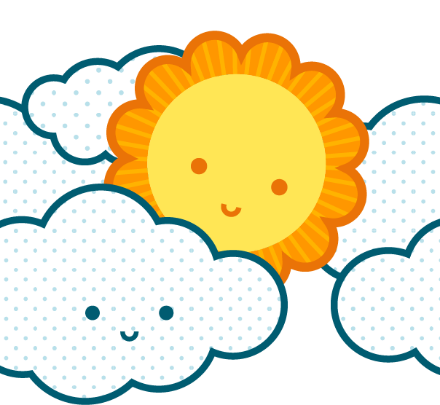 [Dit navn][Adresse]
[By, postnummer][Telefonnummer][Mailadresse]@twitter: [Twitter-brugernavn][Webadresse][Dit navn][Adresse]
[By, postnummer][Telefonnummer][Mailadresse]@twitter: [Twitter-brugernavn][Webadresse][Dit navn][Adresse]
[By, postnummer][Telefonnummer][Mailadresse]@twitter: [Twitter-brugernavn][Webadresse][Dit navn][Adresse]
[By, postnummer][Telefonnummer][Mailadresse]@twitter: [Twitter-brugernavn][Webadresse][Dit navn][Adresse]
[By, postnummer][Telefonnummer][Mailadresse]@twitter: [Twitter-brugernavn][Webadresse][Dit navn][Adresse]
[By, postnummer][Telefonnummer][Mailadresse]@twitter: [Twitter-brugernavn][Webadresse][Dit navn][Adresse]
[By, postnummer][Telefonnummer][Mailadresse]@twitter: [Twitter-brugernavn][Webadresse][Dit navn][Adresse]
[By, postnummer][Telefonnummer][Mailadresse]@twitter: [Twitter-brugernavn][Webadresse][Dit navn][Adresse]
[By, postnummer][Telefonnummer][Mailadresse]@twitter: [Twitter-brugernavn][Webadresse][Dit navn][Adresse]
[By, postnummer][Telefonnummer][Mailadresse]@twitter: [Twitter-brugernavn][Webadresse]